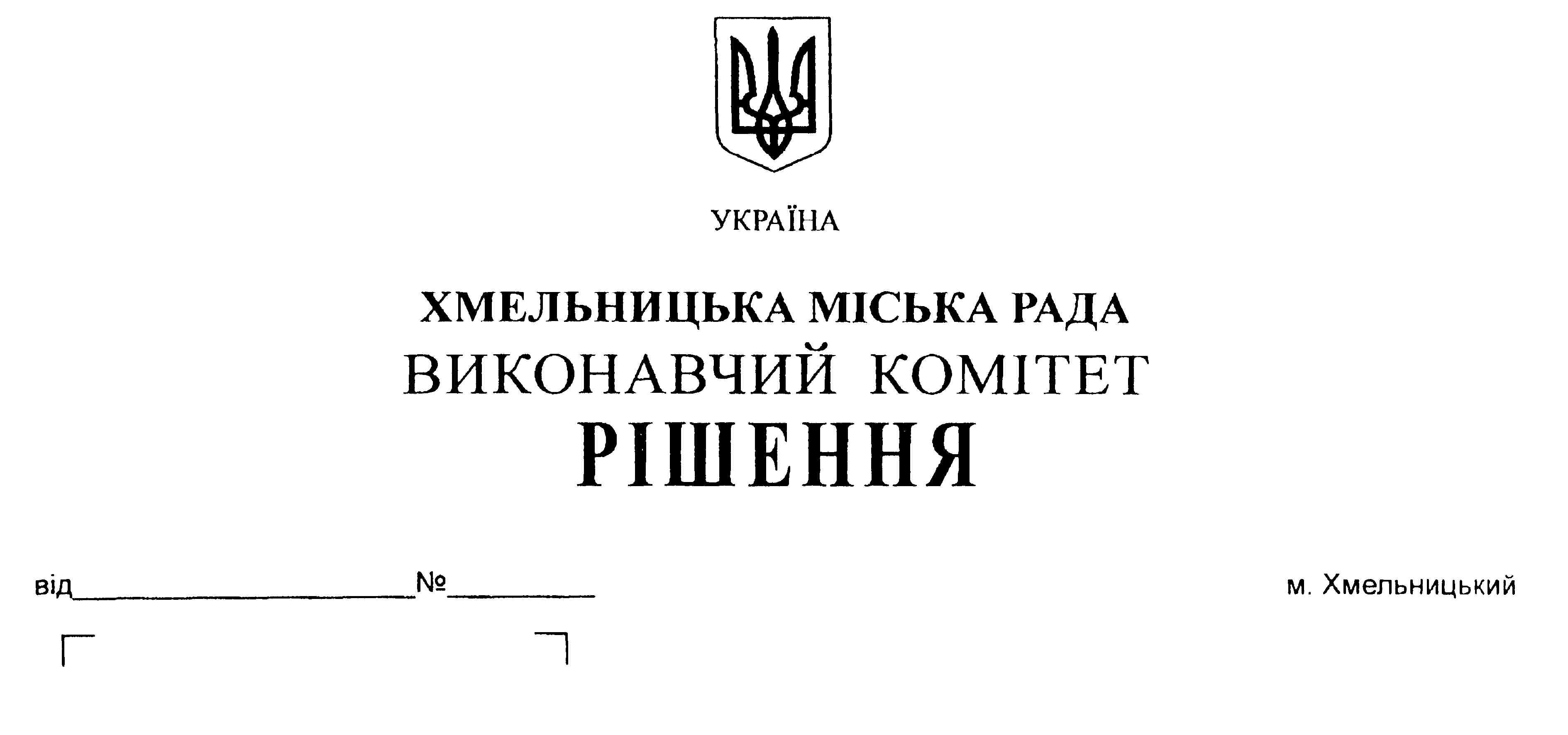             Про внесення пропозиції на розгляд 	   сесії міської ради про  встановлення            загальноосвітнім  навчальним закладам            міста Хмельницького пільги по сплаті           земельного податку в травні–грудні  2019 рокуРозглянувши звернення загальноосвітніх  навчальних закладів міста щодо надання пільги по сплаті земельного податку в 2019 році з площ, які відведені під спортивні зали (згідно технічного паспорту приміщення), що надані в тимчасове погодинне безоплатне користування громадській організації «Спортивно-оздоровчий клуб «НОВАТОР» для проведення тренувального процесу з футболу та оздоровчих занять з учнями загальноосвітніх навчальних закладів міста, керуючись ст. 52 Закону України «Про місцеве самоврядування в Україні», виконавчий комітет міської ради ВИРІШИВ:1. Внести пропозицію на розгляд сесії міської ради про встановлення загальноосвітнім навчальним закладам міста Хмельницького  пільги по сплаті земельного податку в травні – грудні 2019 року з площ, які відведені під спортивні зали (згідно технічного паспорту приміщення), що надані в тимчасове погодинне безоплатне користування громадській організації «Спортивно-оздоровчий клуб «НОВАТОР» для проведення тренувального процесу з футболу та оздоровчих занять з учнями загальноосвітніх  навчальних закладів міста згідно з додатком.2. Контроль  за виконанням  рішення покласти на заступника міського голови Г. Мельник.Міський голова									О. Симчишин										Додаток 										до рішення №225										від 28.03.2019 р.ПЕРЕЛІКплощ загальноосвітніх навчальних закладів міста, які відведені під спортивні зали, що надані в тимчасове погодинне безоплатне користування громадській організації «Спортивно-оздоровчий клуб «Новатор» станом на 01.03.2019 року Керуючий справами виконавчого комітету					Ю. СабійВИСНОВОКна звернення окремих загальноосвітніх навчальних закладів міста щодо надання пільги по сплаті земельного податку в 2019 році.	Згідно ст.282.1.4. Податкового кодексу України загальноосвітні навчальні заклади, які повністю утримуються за рахунок коштів державного або місцевих бюджетів,  звільнені від сплати земельного податку. 	Проте, у відповідності до ст.284.2, якщо навчальний заклад, який  користується пільгою по сплаті земельного податку, надає в оренду (тимчасове користування) окремі будівлі, споруди або їх частини, податок за такі земельні ділянки сплачується на загальних підставах.  	Рішенням 29-ї сесії міської ради від 13.02.2019 року №22 громадській організації «Спортивно-оздоровчий клуб «НОВАТОР» передано в тимчасове безоплатне користування приміщення спортивних залів у начальних закладах  для проведення тренувального процесу з футболу та оздоровчих занять з учнями цих закладів.	Громадська організація «Спортивно-оздоровчий клуб «НОВАТОР» є неприбутковою організацію та  фінансово неспроможною за 9 - 12 годин занять з футболу відшкодовувати земельний податок щомісячно в сумі майже 1000 гривень по кожній школі.	Оскільки площі, які відведені під спортивні  зали (згідно технічного паспорту приміщення), надані в тимчасове погодинне безоплатне користування громадській організації «Спортивно-оздоровчий клуб «НОВАТОР» для проведення тренувального процесу з футболу та оздоровчих занять з учнями загальноосвітніх навчальних закладів міста, адміністрації навчальних закладів звертаються з проханням звільнити їх від сплати земельного податку за вказані площі. Розрахункова сума пільга по сплаті земельного податку на травень - грудень 2019 року складає 68 186,52 гривень.	Рішенням 19-ї сесії міської ради від 27.12.2017 року №3 загальноосвітнім  навчальним закладам міста встановлені пільги по сплаті земельного податку на січень – грудень 2018 року, сума пільги склала 117 040,84 гривень. 	А рішенням 13-ї сесії міської ради від 22.03.2017 року №75 аналогічні пільги загальноосвітнім навчальним закладам міста  встановлені в квітні - грудні 2017 року, сума пільги склала 72 095,93 гривень.Начальник фінансового управління							С. Ямчук№ п/пАдреса (вулиця)Назва загальноосвітнього навчального закладу міста Площа, що відведена під спортивні зали(згідно технічного паспорту приміщення) кв.м. Розрахункова сума земельного податку в травні–грудні  2019 р.   (грн.).1.Курчатова, 4/3Навчально-виховний комплекс №7м. Хмельницького276,610 096,852.Я.Гальчевського, 34Спеціалізована загальноосвітня школаІ –ІІІ ступенів №8 м. Хмельницького 163,25 922,943.Водопровідна, 9аНавчально-виховний комплекс №10м. Хмельницького273,710 357,134.Довженка, 6Спеціалізована загальноосвітня школаІ –ІІІ ступенів №12м. Хмельницького 273,010 378,505.Проспект Миру, 76/5Хмельницька середня загальноосвітня школа І –ІІІ ступенів №21271,49 666,186.Львівське шосе, 47/3Хмельницька середня загальноосвітня школа І –ІІІ ступенів №24280,911 803,147.П. Мирного, 27/1Хмельницьке навчально-виховне об’єднання №28272,99 961,78Разом: 1811,768 186,52